Dr. Lawrence Kuznar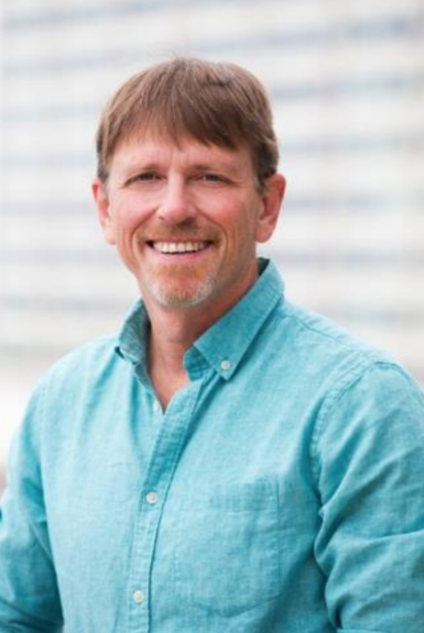 Dr. Lawrence A. Kuznar (Chief Cultural Sciences Officer NSI, Inc., and Professor of Anthropology, Purdue University- Fort Wayne) Dr. Kuznar conducts anthropological research relevant to various areas of national security. His current research focuses on discourse analysis to gain insight into the worldview and decision calculus of leaders and populations. This research identifies leading indicators and warnings of political action such as conflict or negotiation. His methodology has been applied to North Korea, Islamic State (ISIS/Da’esh), Eastern European State and non-State Actors, Iran, and polities in the Middle East and Asia. Dr. Kuznar has developed computational models of genocide in Darfur and tribal factionalism in New Guinea, mathematical models of inequality and conflict, and integrated socio-cultural databases for predicting illicit nuclear trade and bioterrorism. Dr. Kuznar’s recent research has been funded by academic sources, the Office of the Secretary of Defense Strategic Multilayer Analysis, Air Force Research Lab (AFRL), the Human Social Cultural Behavior (HSCB) modeling program of the Department of Defense, and by the US Army Corps of Engineers. He has also served on the HSCB Technical Progress Evaluation panel and a National Counterterrorism Center (NCTC) net assessment panel.